Sugarloaf Senior High					Accounting 120	Mrs. ChandlerShelley.Chandler@nbed.nb.caDescription:Introduction to Accounting 120 introduces skills necessary for general accounting and bookkeeping. On successfully completing this course, you will be able to:identify and understand the need for and the various careers associated with financial management.understand the various activities comprising the accounting cycle for each fiscal period.prepare financial documents with a spreadsheet application.apply the basic analytical skills used to make financial decisions.This is a one semester course which will finish in January 2023. This is a tentative schedule, subject to change The pass mark is 60%.Grading plan: -Unit EvaluationsExpectations:Course material coveredStudents are responsible for obtaining any work covered (including homework) during absences.Late Assignment Policy:Any assignment that is not handed in on the due date will lose 20% of its value per day for the first four days. On the fifth day the assignment will be worth zero.Missed Evaluations:Any evaluations that are missed will be made up as soon as you return to class.Unforeseen circumstances may require modification of this plan for an individual student.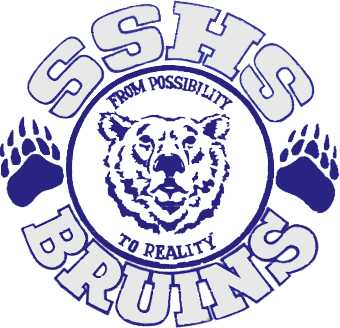 Module 1: Basic Accounting Activities
2%Module 2: The Balance Sheet
5%Module 3: Changes in Financial Position5%Module 4: Debit and Credit Theory
10%Module 5: The Expanded Ledger
10%Module 6: Source Documents and Tax10%Module 7: Posting
13%Module 8: The Worksheet and Financial Statements
10%Module 9: Completing the Cycle15%Final exam20%